ZADATAK:PROČITAJ PJESMICU NEKOLIKO PUTAIZREŽI PJESMICU I ZALIJEPI U BILJEŽNICUIZREŽICI SLIČICU SVETOG NIKOLE I ZALIJEPI U BILJEŽNICUSveti NikolaSveti Niko, donesi mi kakav dar,Ali gledaj da bude i slatkiša par.Moja čizma već je čista,Jer ti voliš da se blista.Siguran sam da ćeš doć',Pa ja odoh spavatLaku noć!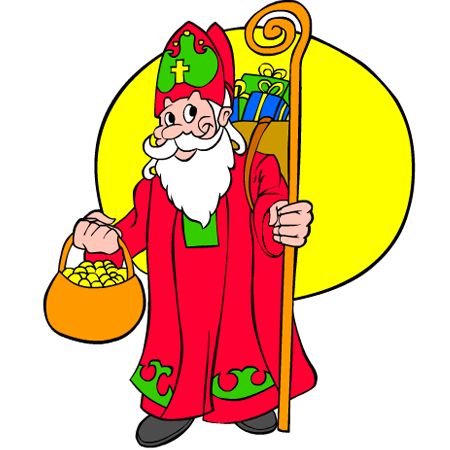 